Информация, структура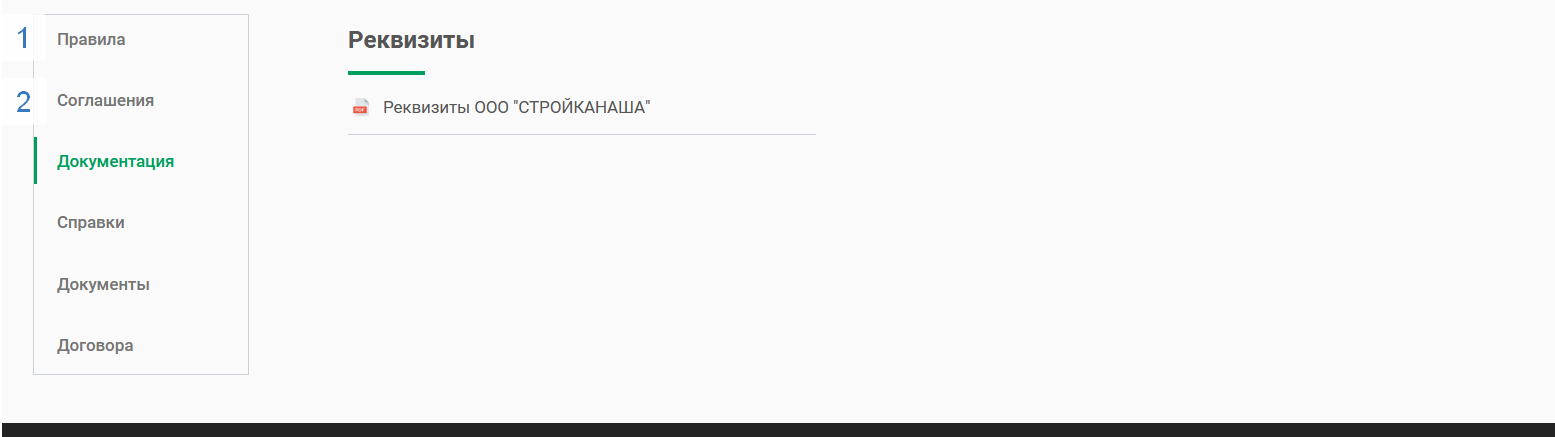 1. Реквизиты2. Пользовательское соглашение -  Оферта  - Правила защиты персональных данных3. Безопасная сделка- Оферта Безопасной сделки - Договор с ТКБ банком4. Рекламный договор